«Весенняя пальчиковая гимнастика»«ВЕСНА»Иди, весна, иди, красна,                          (Пальчиками «идут» по столу.)Принеси ржаной колосок,                         (Загибают по одному пальцу  на обеих руках, начиная с мизинца.)Овсяный снопок, Яблоки душистые, Груши золотистые,Большой урожай в наш край.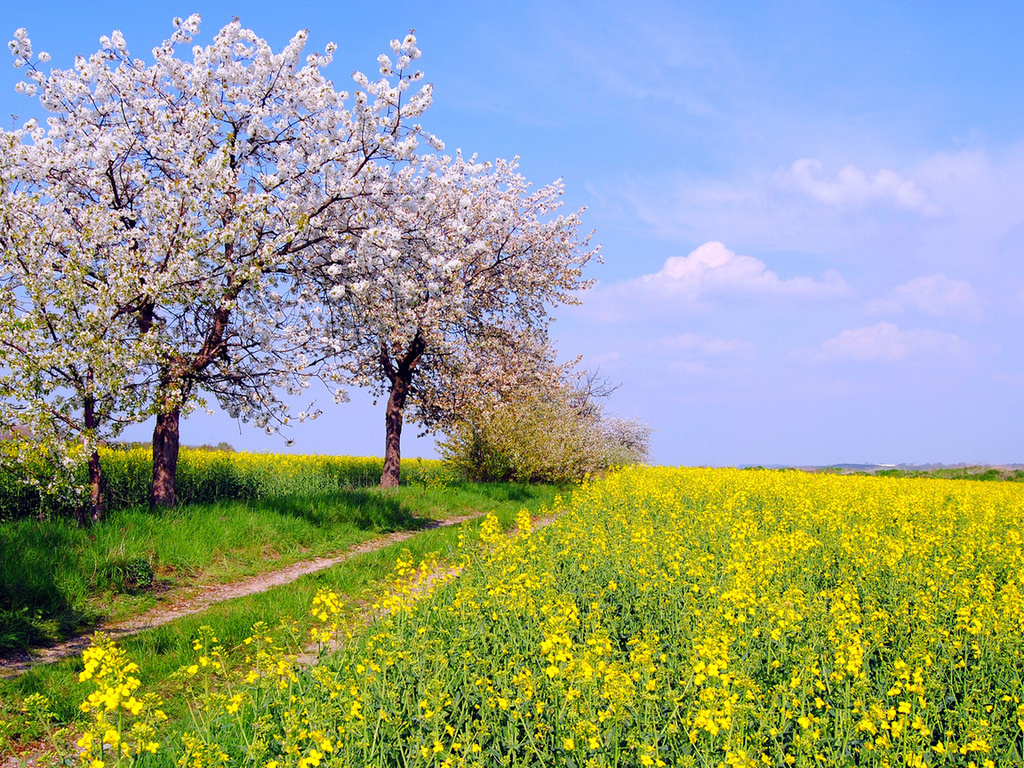  «Весенние сельскохозяйственные работы»Посадили зернышко, (Нажать на центр ладони пальчиком)Выглянуло солнышко. (Кисти сжимаем и разжимаем по очереди)Солнышко, свети — свети! Зернышко, расти — расти! (Ладони вместе, руки двигаются вверх)Появляются листочки,(Ладони соединить, пальцы по очереди соединяются с большим пальцем на двух руках одновременно)Распускаются цветочки. (Кисти разжимаем по очереди.)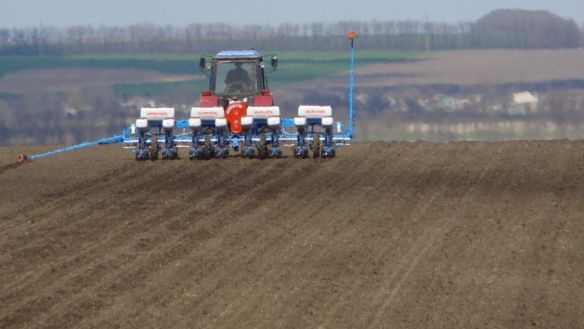 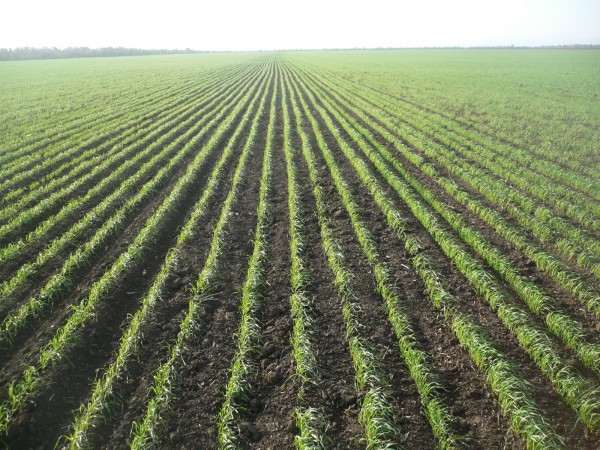  «День космонавтики»В космосе сквозь толщу лет (Сжимают и разжимают пальцы рук.) Ледяной летит объект. (Поднимают сжатый кулак, наклоняют вправо-влево.) Хвост его-полоска света, (К кулаку присоединяют раскрытые пальцы второй руки- «хвост».) А зовут объект комета. (Сжимают и разжимают пальцы рук.) 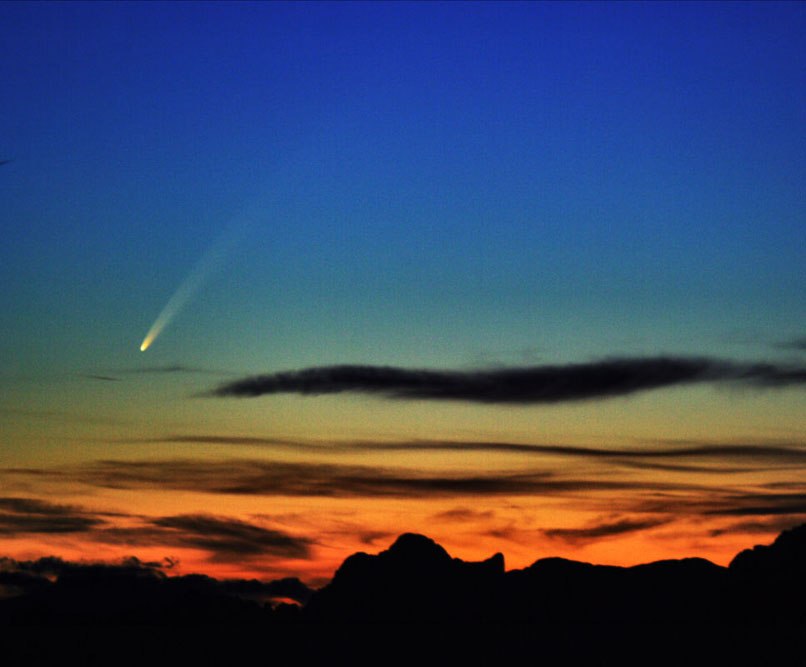 Посмотрите, луноход
По Луне легко идет.
Он шагает очень важно,
В нем сидит герой отважный. (Дети ставят на стол подушечки пальцев обеих рук, переносят на руки часть веса, а затем как бы шагают по очереди правой и левой рукой.Повторяют четверостишие несколько раз).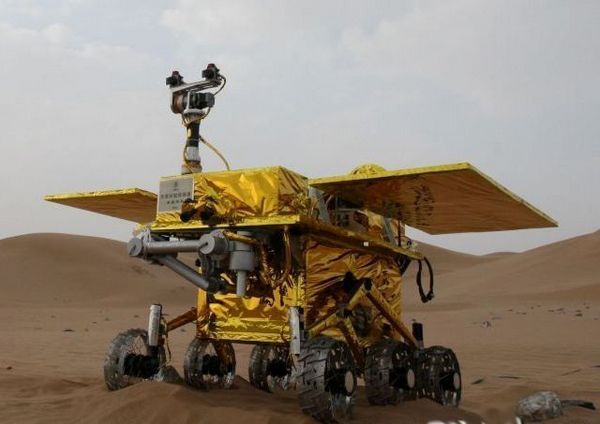  «День космонавтики»